			WaterSOLV™ Curative Turf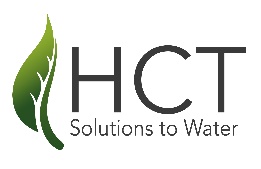 Safety Data SheetSECTION 1: Identification of the substance/mixture and of the company/undertakingProduct identifierProduct form	:  MixtureProduct name	:  WaterSOLV™ Curative Turf  Product code	:  11606Relevant identified uses of the substance or mixture and uses advised againstUse of the substance/mixture	:  Inhibited, Catalyzed Acid DescalerDetails of the supplier of the safety data sheetHCT, LLC7032 East Cortez Rd. Scottsdale, AZ 85254-5123(888) 788-5807www.hctllc.comEmergency telephone numberEmergency number	:  (480) 650-6955SECTION 2: Hazards identificationClassification of the substance or mixtureClassification (GHS-US)Skin Corr. 	1B 	H314 Eye Dam. 	1	H318 STOT SE 	3     	H335Full text of H-phrases: see section 16Label elements GHS-US labelingHazard pictograms                                                 :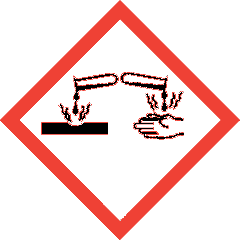 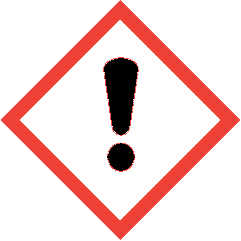 GHS05	GHS07Signal word	:  DangerHazard statements	:  Causes severe skin burns and eye damage.Causes serious eye damage. May cause respiratory irritation.Precautionary statements	:  Do not breathe fume, mist, vapors.Wash hands thoroughly after handling.Use only outdoors or in a well-ventilated area.Wear eye protection, face protection, protective clothing, protective gloves. If swallowed: rinse mouth. Do NOT induce vomiting.If on skin (or hair): Take off immediately all contaminated clothing. Rinse skin with water/shower.If inhaled: Remove person to fresh air and keep comfortable for breathing.If in eyes: Rinse cautiously with water for several minutes. Remove contact lenses, if present and easy to do. Continue rinsing.Immediately call a POISON CENTER or doctor/physician. Call a POISON CENTER/doctor/physician if you feel unwell. Wash contaminated clothing before reuse.Store in a well-ventilated place. Keep container tightly closed. Store locked up.Dispose of contents/container in accordance with Local, State, and Federal regulations.Hazard not otherwise classified (HNOC)No additional information availableUnknown acute toxicity (GHS-US)No data availableSECTION 3: Composition/information on ingredientsSubstanceNot applicable(NOTE: If component displays the * (asterisk) symbol, the following statement applies.)*Chemical name, CAS number and/or exact concentration have been withheld as a trade secretFull text of H-phrases: see section 16Mixture(NOTE: If component displays the * (asterisk) symbol, the following statement applies.)*Chemical name(s), CAS number(s) and/or exact concentration(s) have been withheld as a trade secretSECTION 4: First aid measuresDescription of first aid measuresFirst-aid measures general	:  Never give anything by mouth to an unconscious person. If you feel unwell, seek medical advice (show the label where possible).First-aid measures after inhalation	:  Remove to fresh air and keep at rest in a position comfortable for breathing. Immediately call aPOISON CENTER or doctor/physician.First-aid measures after skin contact	:  Remove/Take off immediately all contaminated clothing. Rinse skin with water/shower.Immediately call a POISON CENTER or doctor/physician.First-aid measures after eye contact	:  Rinse cautiously with water for several minutes. Remove contact lenses, if present and easy todo. Continue rinsing. Immediately call a POISON CENTER or doctor/physician.First-aid measures after ingestion	:  Rinse mouth. Do NOT induce vomiting. Immediately call a POISON CENTER ordoctor/physician.Most important symptoms and effects, both acute and delayedSymptoms/injuries	:  Causes severe skin burns and eye damage. Symptoms/injuries after inhalation	:  May cause respiratory irritation. Symptoms/injuries after skin contact	:  Caustic burns/corrosion of the skin. Symptoms/injuries after eye contact	:  Causes serious eye damage.Symptoms/injuries after ingestion	:  Harmful if swallowed. FOLLOWING SYMPTOMS MAY APPEAR LATER: Burns to thegastric/intestinal mucosa. Abdominal pain. Gastrointestinal complaints.Indication of any immediate medical attention and special treatment neededNo additional information availableSECTION 5: Firefighting measuresExtinguishing mediaSuitable extinguishing media	:  Extinguishing media for surrounding fires. Adapt extinguishing media to the environment. Unsuitable extinguishing media	:  No unsuitable extinguishing media known.Special hazards arising from the substance or mixtureReactivity	:  Decomposes on exposure to temperature rise: release of (highly) toxic gases/vapors (chlorine).Reacts violently with (some) bases: release of heat. Reacts exothermically with (strong)oxidizers: release of toxic and corrosive gases/vapors (chlorine). Reacts exothermically with (strong) reducers: release of highly flammable gases/vapors (hydrogen). Reacts with (some) metals: release of highly flammable gases/vapors (hydrogen).Advice for firefightersFirefighting instructions	:  Use water spray or fog for cooling exposed containers. Exercise caution when fighting anychemical fire. Prevent fire-fighting water from entering environment.Protection during firefighting	:  Do not enter fire area without proper protective equipment, including respiratory protection.SECTION 6: Accidental release measuresPersonal precautions, protective equipment and emergency proceduresGeneral measures	:  Isolate from fire, if possible, without unnecessary risk.For non-emergency personnelEmergency procedures	:  Evacuate unnecessary personnel.For emergency respondersProtective equipment	:  Equip cleanup crew with proper protection.Emergency procedures	:  Ventilate area.Environmental precautionsPrevent entry to sewers and public waters. Notify authorities if liquid enters sewers or public waters.Methods and material for containment and cleaning upFor containment	:  Contain released substance, pump into suitable containers. Plug the leak, cut off the supply.Dam up the liquid spill. Dilute toxic gases/vapors with water spray. Hazardous reaction: measure explosive gas-air mixture. If reacting: dilute combustible/toxic gases/vapors.Methods for cleaning up	:  Soak up spills with inert solids, such as clay or diatomaceous earth as soon as possible. Collectspillage. Store away from other materials. Neutralize spill with soda (sodium carbonate). Wash away neutralized product with plentiful water. Carefully collect the spill/leftovers.Reference to other sectionsSee Heading 8. Exposure controls and personal protection.SECTION 7: Handling and storagePrecautions for safe handlingPrecautions for safe handling	:  Do not get in eyes, on skin, or on clothing. Do not breathe fume, mist, or vapors. Provide goodventilation in process area to prevent formation of vapor. Use only outdoors or in a well- ventilated area. Use personal protective equipment as required.Hygiene measures	:  Do not eat, drink or smoke when using this product. Wash hands and forearms thoroughly after handling. Wash contaminated clothing before reuse. Wash hands and other exposed areas  with mild soap and water before eating, drinking or smoking and when leaving work.Conditions for safe storage, including any incompatibilitiesTechnical measures	:  Comply with applicable regulations.Incompatible products	:  Strong bases. Oxidizing agent.Storage area	:  Store in a cool, dry well-ventilated area. Keep container tightly closed when not in use.SECTION 8: Exposure controls/personal protectionControl parametersExposure controlsPersonal protective equipment	:  Avoid all unnecessary exposure.Hand protection	:  Wear protective gloves.Eye protection	:  Chemical goggles or face shield.Skin and body protection	:  Wear suitable protective clothing.Respiratory protection	:  Where exposure through inhalation may occur from use, respiratory protection equipment isrecommended.Other informationAppropriate engineering controls:  When using, do not eat, drink or smoke.:  Handle in accordance with good industrial hygiene and safety practice. Wash hands before breaks and at the end of workday.SECTION 9: Physical and chemical propertiesInformation on basic physical and chemical propertiesPhysical state	:  LiquidColor	:  ClearOdor	:  Pungent.Odor threshold	:  No data availablepH	:  < 1Melting point	:  No data availableFreezing point	:  No data availableBoiling point	:  > 200 °FFlash point	:  Will not flash.Relative evaporation rate (butyl acetate=1)	:  No data available Flammability (solid, gas)	:  Not flammableExplosive limits	:  No data availableVapor pressure	:  No data availableVapor density	:  No data availableSpecific Gravity @ 77º F	:  1.155 - 1.175Solubility	:  Water: CompletePartition Coefficient n-Octanol-Water	:  No data available Auto-ignition temperature	:  No data availableDecomposition temperature	:  No data availableViscosity	:  No data availableOther informationVOC content	:  0 g/l CARB VOCSECTION 10: Stability and reactivity 10.1.	Reactivity 	Decomposes on exposure to temperature rise: release of (highly) toxic gases/vapors (chlorine). Reacts violently with (some) bases: release of heat. Reacts exothermically with (strong) oxidizers: release of toxic and corrosive gases/vapors (chlorine). Reacts exothermically with (strong) reducers: release of highly flammable gases/vapors (hydrogen). Reacts with (some) metals: release of highly flammable gases/vapors (hydrogen). 10.2.	Chemical stability 	Stable under normal conditions. 10.3.	Possibility of hazardous reactions 	Contact with base liberates toxic gas. 10.4.	Conditions to avoid 	Extremely high or low temperatures. 10.5.	Incompatible materials 	Strong bases. Oxidizing agent. May be corrosive to metals. 10.6.	Hazardous decomposition products 	Carbon monoxide. Carbon dioxide. Hydrogen chloride vapors.SECTION 11: Toxicological information 11.1.	Information on toxicological effects 	Acute toxicity	:  Not classifiedSkin corrosion/irritation	:  Causes severe skin burns and eye damage.pH: < 1Serious eye damage/irritation	:  Causes serious eye damage. pH: < 1Respiratory or skin sensitization	:  Not classifiedGerm cell mutagenicity	:  Not classifiedCarcinogenicity	:  Not classifiedReproductive toxicity	:  Not classifiedSpecific target organ toxicity (single exposure)	:  May cause respiratory irritation.Specific target organ toxicity (repeated exposure):  Not classifiedAspiration hazard	:  Not classifiedPotential Adverse human health effects and symptoms:  Based on available data, the classification criteria are not metSymptoms/injuries after inhalation	:  May cause respiratory irritation. Symptoms/injuries after skin contact	:  Caustic burns/corrosion of the skin. Symptoms/injuries after eye contact	:  Causes serious eye damage.Symptoms/injuries after ingestion	:  Harmful if swallowed. FOLLOWING SYMPTOMS MAY APPEAR LATER: Burns to thegastric/intestinal mucosa. Abdominal pain. Gastrointestinal complaints.SECTION 12: Ecological information 12.1.	Toxicity 	 12.2.	Persistence and degradability 	 12.3.	Bioaccumulative potential 	 12.4.	Other adverse effects 	Other information	:  Avoid release to the environment.SECTION 13: Disposal considerations 13.1.	Waste treatment methods 		 Waste disposal recommendations	:  Dispose of contents/container in accordance with Local, State, and Federal regulations.   Ecology - waste materials	:  Avoid release to the environment.SECTION 14: Transport information 14.1.	UN Number 	UN-No.(DOT)	:  1760Other information	:  Under 49 CFR 173.154(c) and (b)(1): This product may be shipped as ORM-D or Limited Quantity if the inner packaging’s do not exceed 1 L (0.3 gallons) or 1.0 kg (2.2 lbs). This provision does not apply to transportation by vessel or aircraft, except where other means of transportation is impracticable. 14.2.	UN proper shipping name 	DOT Proper Shipping Name	:  UN1760, Corrosive Liquids, N.O.S. (Hydrochloric Acid, Glycolic Acid), 8, PGII Hazard labels (DOT)	:  8 - Corrosive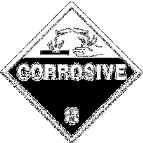 SECTION 15: Regulatory information 15.1. US Federal regulations 	All components of this product are listed on the Toxic Substances Control Act (TSCA) inventory 15.2. International regulations 	 CANADAEU-RegulationsClassification according to Regulation (EC) No. 1272/2008 [CLP] Classification according to Directive 67/548/EEC or 1999/45/ECNot classified15.2.2.	National regulations 15.3. US State regulations 	California Proposition 65 - This product does not contain any substances known to the state of California to cause cancer and/or reproductive harmSECTION 16: Other informationAbbreviations Legend:DisclaimerThis document is generated for the purpose of distributing health, safely, and environmental data. The information and recommendations are presented in good faith and believed to be from reliable sources, however, the information is provided without any warranty, expressed or implied, regarding its completeness or accuracy. Some information is from sources other than direct test data on   the material itself. The conditions or methods of handling, storage, use and disposal of the product are beyond our control and for this and other reasons, we do not assume responsibility and expressly disclaim liability for loss, damage, or expense arising out of or in any way connected with handling, storage, use, or disposal of the product.ALL NON-EMERGENCY QUESTIONS SHOULD BE DIRECTED TO CUSTOMER SERVICE (888) 788-5807Revision date: 03/17/2015	Supersedes: None	Version: 1.1NameProduct identifier%Classification (GHS-US)hydrochloric acid(CAS No) 7647-01-025 – 30Skin Corr. 1B, H314 STOT SE 3, H335glycolic acid(CAS No) 79-14-11 – 5Acute Tox. 4 (Oral), H302 Acute Tox. 4 (Inhalation), H332 Skin Corr. 1B, H314****************hydrochloric acid (7647-01-0)hydrochloric acid (7647-01-0)hydrochloric acid (7647-01-0)USA ACGIHACGIH Ceiling (ppm)2 ppmUSA OSHAOSHA PEL (TWA) (mg/m³)7 mg/m³USA OSHAOSHA PEL (TWA) (ppm)5 ppmglycolic acid (79-14-1)glycolic acid (79-14-1)LD50 oral rat1950 mg/kg (Rat; Other; Literature study; 2040 mg/kg bodyweight; Rat; Experimental value)LC50 inhalation rat (mg/l)> 5.2 mg/l/4h (Rat; Experimental value; 3.6 mg/l/4h; Rat; Experimental value)ATE CLP (oral)1950.000 mg/kg body weighthydrochloric acid (7647-01-0)hydrochloric acid (7647-01-0)IARC group3hydrochloric acid (7647-01-0)hydrochloric acid (7647-01-0)LC50 fish 1282 mg/l (96 h; Gambusia affinis; Pure substance)EC50 Daphnia 1< 56 mg/l (72 h; Daphnia magna; Pure substance)LC50 fish 2862 mg/l (Leuciscus idus; Pure substance)TLM fish 1282 ppm (96 h; Gambusia affinis; Pure substance)glycolic acid (79-14-1)glycolic acid (79-14-1)LC50 fish 1164 mg/l (96 h; Pimephales promelas; Nominal concentration)EC50 Daphnia 1141 mg/l (48 h; Daphnia magna; Static system)LC50 fish 2> 5000 mg/l (96 h; Brachydanio rerio)Threshold limit algae 144 mg/l (72 h; Selenastrum capricornutum; Nominal concentration)Threshold limit algae 220 mg/l (72 h; Selenastrum capricornutum; Nominal concentration)hydrochloric acid (7647-01-0)hydrochloric acid (7647-01-0)Persistence and degradabilityBiodegradability: not applicable. No (test) data on mobility of the components available.glycolic acid (79-14-1)glycolic acid (79-14-1)Persistence and degradabilityReadily biodegradable in water. Biodegradable in the soil.Biochemical oxygen demand (BOD)0.18 g O2/g substanceThOD0.63 g O2/g substanceBOD (% of ThOD)0.28 % ThODhydrochloric acid (7647-01-0)hydrochloric acid (7647-01-0)Log Pow0.3Bioaccumulative potentialLow potential for bioaccumulation (Log Kow < 4).glycolic acid (79-14-1)glycolic acid (79-14-1)Log Pow-1.11 (Experimental value)Bioaccumulative potentialBioaccumulation: not applicable.hydrochloric acid (7647-01-0)hydrochloric acid (7647-01-0)Listed on the United States TSCA (Toxic Substances Control Act) inventory Listed on SARA Section 313 (Specific toxic chemical listings)Listed on the United States TSCA (Toxic Substances Control Act) inventory Listed on SARA Section 313 (Specific toxic chemical listings)RQ (Reportable quantity, section 101(14) of CERCLA as published on EPA’s List of Lists) :5000 lbSARA Section 311/312 Hazard ClassesImmediate (acute) health hazardSARA Section 313 - Emission ReportingOnly if it is an aerosol form (acid aerosols including mists, vapors, gas, fog, and other airborne forms of any particle size)glycolic acid (79-14-1)glycolic acid (79-14-1)Listed on the United States TSCA (Toxic Substances Control Act) inventoryListed on the United States TSCA (Toxic Substances Control Act) inventorySARA Section 311/312 Hazard ClassesImmediate (acute) health hazardAcute Tox. 4 (Inhalation)Acute toxicity (inhalation) Category 4Acute Tox. 4 (Oral)Acute toxicity (oral) Category 4Eye Dam. 1Serious eye damage/eye irritation Category 1Skin Corr. 1BSkin corrosion/irritation Category 1BSTOT SE 3Specific target organ toxicity (single exposure) Category 3H302Harmful if swallowedH314Causes severe skin burns and eye damageH318Causes serious eye damageH332Harmful if inhaledH335May cause respiratory irritation